UPTON BY CHESTER AND DISTRICT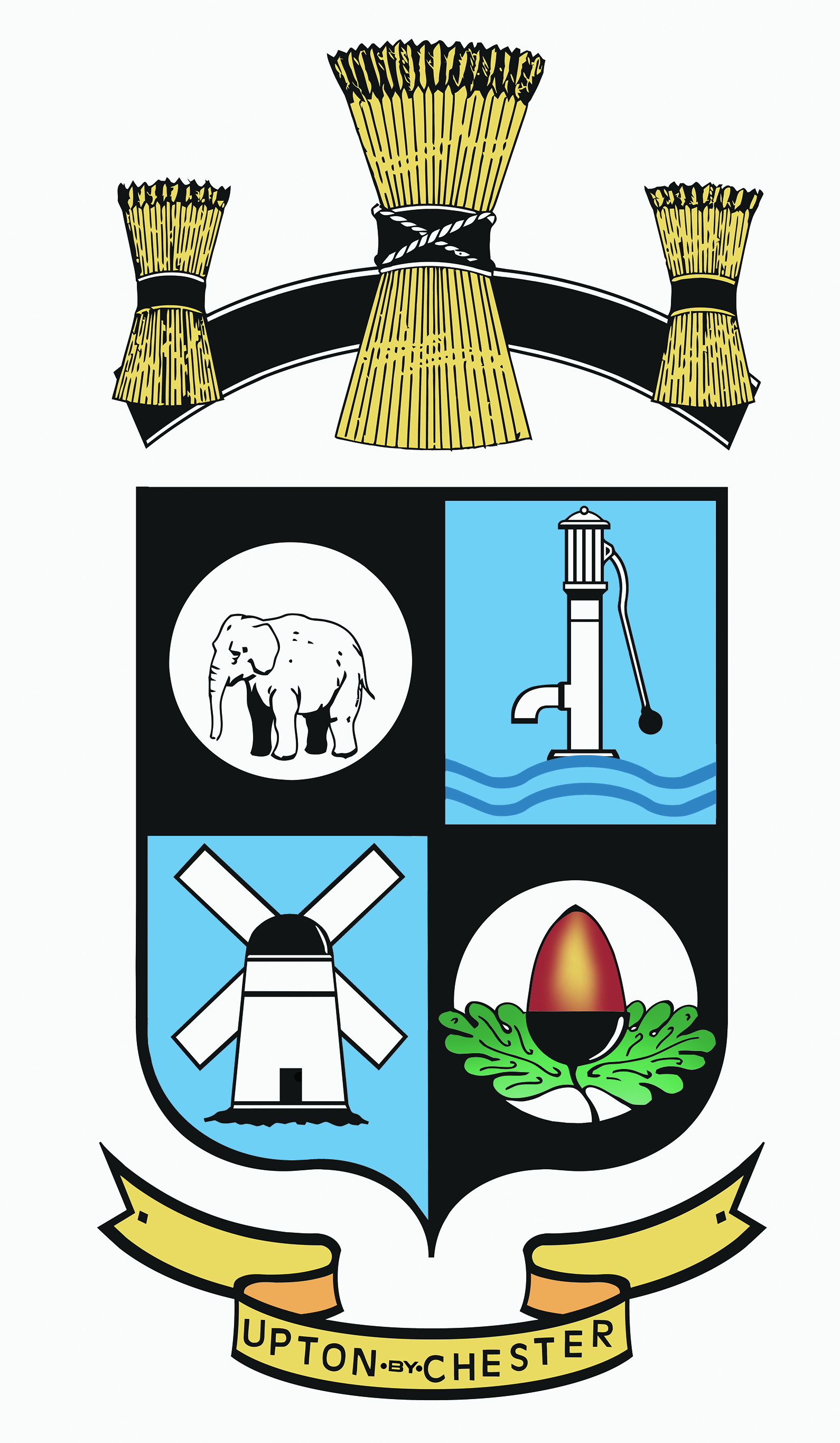 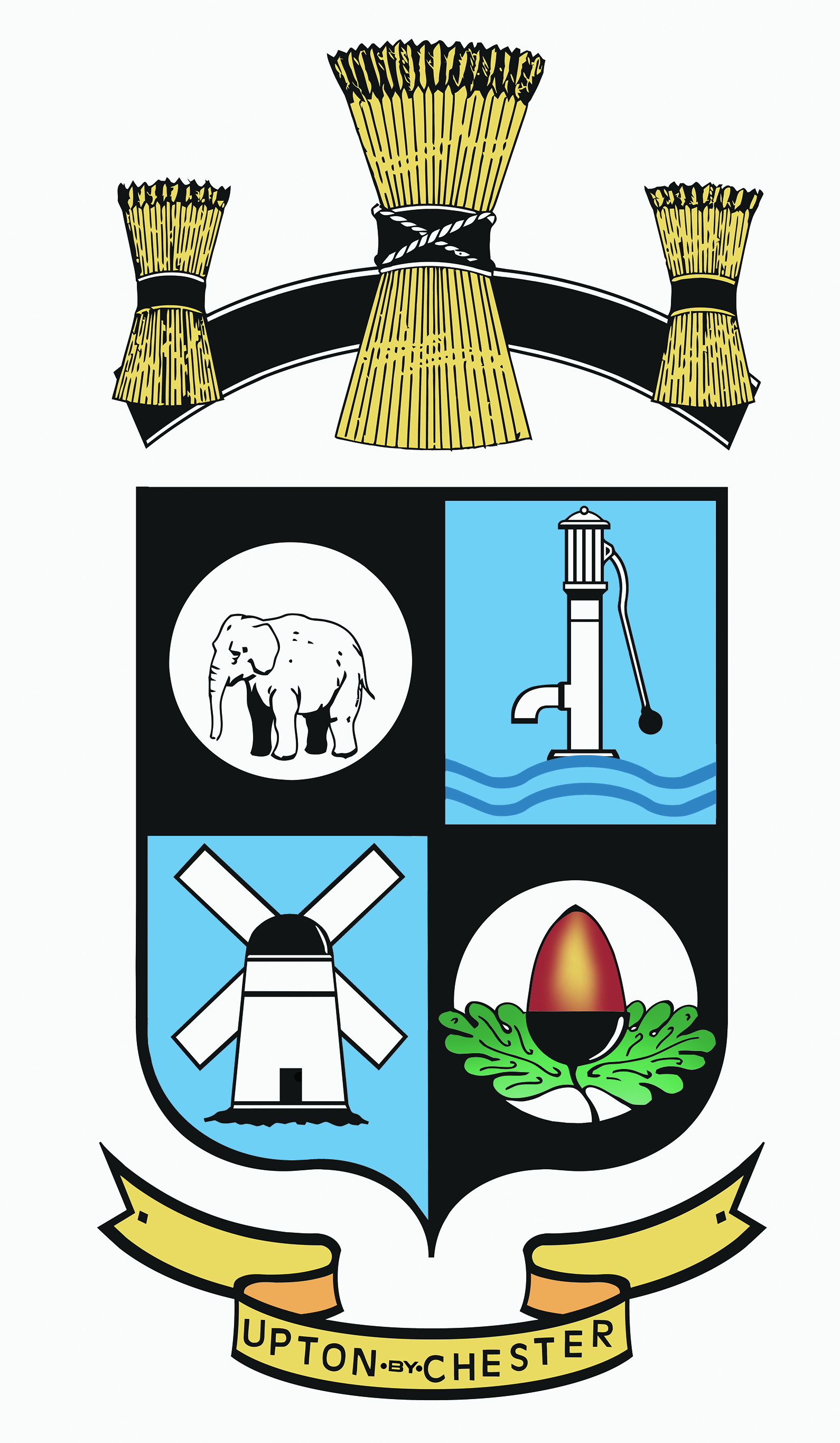  PARISH COUNCIL18 Gladstone RoadChesterCH1 4BY01244 39994007584415343Email suzi.a.pollard@btinternet.com or clerk@uptonbychester.org.ukDear Member,You are summoned to the General Purposes and Localities Committee meeting of Upton by Chester & District Parish Council to be held at 7.30pm on Monday 4th September 2017 at The Pavilion, Wealstone Lane, Upton, Chester.The business to be transacted at the meeting is detailed on the agenda below. Please note that Standing Orders will apply at this meeting.  29.08.2017	Signed,  Suzi Pollard   Clerk to the Parish CouncilAGENDA 1. APOLOGIES FOR ABSENCE.To receive apologies for absence as reported to the clerk.2. DECLARATIONS OF INTEREST.Members are invited to declare any interests they may have in any items on this agenda as per the Code of Conduct.3. CLERK’S REPORT.To receive a report from the clerk on the actions carried out on the resolutions made at the last meeting.4. PAVILION SUPERVISOR’S REPORT.To receive a verbal report from the Pavilion Supervisor, on matters affecting the pavilion and QE II playing fields.5. CHRISTMAS.To further consider a Christmas event to be held at the Cock Pit.6. WAR MEMORIAL.To receive information from the Chairman on the grant funding application.To form a working party to carry out maintenance in the garden ahead of Remembrance Day.7. CHEMISTRY PITS.To receive information from the clerk and agree the next course of action with regards to the future maintenance of Chemistry Pits.8. BOWLING MATCH.To agree a date for the bowling match between the Bowling Club and members of UPC.9. COMMEMORATIVE BENCHES.To further consider allowing members of the public to donate benches with commemorative plaques on the playing field.10. CORRESPONDENCE.To receive and agree action on correspondence relevant to this committee, including:Email re the lay by on Liverpool Road (circulated).11. DATE AND TIME OF THE NEXT MEETING.To agree the date and time of the next meeting.